 LIPSKÝ    ZPRAVODAJ 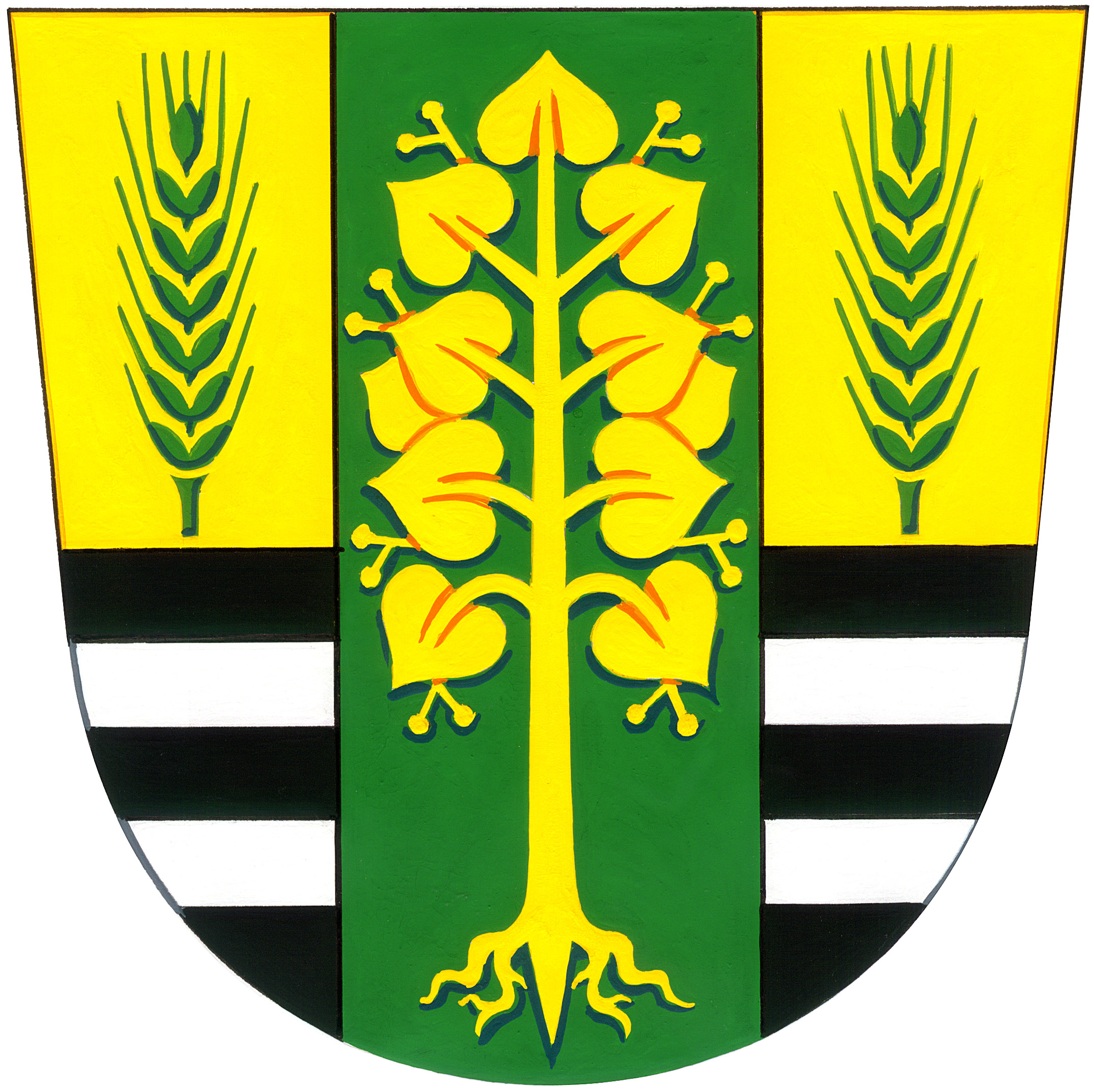                         www.obeclipa.cz                   ročník  31, č. 1                                 leden  2021  „Motto:  „ To nejkrásnější na světě nejsou věci, nýbrž okamžiky.“                   Karel ČapekSVOZ   ODPADŮPOPELNICE:   pondělí                                       11. 1.                                                        25. 1. 2021                                               PLASTY:          pondělí  (žluté pytle)               11. 1.                                                                                               PAPÍR:            pondělí  (modré pytle)                                                                          až 25. 2. 2021   SKLO:              průběžně do tří zelených kontejnerů v obci                         (pod sokolovnou, u vlakového nádraží a na  Potůčkách)MONOČLÁNKY, TUŽKOVÉ BATERIE: označená plastová nádoba u obchodu HRUŠKADo žlutých pytlů kromě plastů můžete vyhazovat i obaly TETRAPAK (od mléka, džusů apod.)                POUŽITÉ JEDLÉ OLEJE (jen z domácnosti, ne automobilový) nové stanoviště u vlakového nádraží, olej zde ukládejte v PET lahvích /max.2l, větší  otvorem neprojdou/ do popelnice k tomu určené a označené.PLECHOVKY, konzervy, hliníková víčka, prázdné obaly od sprejů- šedý kontejner u vlakového nádraží.  Železný šrot sem rozhodně nepatří!NABÍDKA PRÁCEProdejna potravin HRUŠKA v Lípě hledá vedoucí prodejny. Zájemci se mohou hlásit přímo v prodejně, nebo volat na telefon 571 878 800.LEDNOVÍ JUBILANTIPaní Marie Ševčíková, pan Hubert Opluštil, pan Jindřich ProcházkaVšem jubilantům přejeme hodně štěstí, zdraví, lásku, pohodu a optimismus do dalších let.Z důvodu zákona o ochraně osobních údajů nesmíme zveřejňovat bližší informace.Prosíme všechny, kteří si nepřejí být uvedeni v rubrice jubilantů, nebo naopak se zveřejněním nyní souhlasí, ať tuto informaci nahlásí v dostatečném předstihu. Vaše stanovisko sdělte písemně na obecní úřad. Děkujeme.     HŘIŠTĚ U MATEŘSKÉ ŠKOLYHřiště pro všechny u Mateřské školy v Lípě bylo jednou z vizí obecního zastupitelstva na toto volební období. Studie na jeho rekonstrukci byla připravena již v roce 2018 a vznikala dle požadavku obce a mateřské školy. Hřiště v Lípě, které sloužilo od roku 1993 a bylo ve své době jedno z nejkrásnějších míst pro děti, nyní obléká nový kabát. Rekonstrukci za 4 mil. urychlila dotace z fondu Ministerstva pro místní rozvoj, které poskytlo na tuto akci 2 miliony korun. Rekonstrukce trvala od srpna 2020 do listopadu 2020. Na jaře 2021 bude hřiště otevřeno k plnému užívání. Přesný termín zatím není znám, ale budeme Vás včas informovat. Teď v zimních měsících probíhají další úpravy hřiště a s tím souvisejících prací. Žádáme proto občany, aby respektovali zákaz vstupu na hřiště. Jedním z důvodů je také osazení vegetace v tomto prostoru, která vyžaduje také dostatečný čas na zakořenění. Doufáme, že se čas čekání vyplatí a na jaře nové hřiště přinese úsměvy na tvářích malých lipjánků. „Hřiště pro všechny“ v Lípě bylo spolufinancováno z fondů Ministerstva pro místní rozvoj, ve výši 2 miliony korun českých. Za tuto dotaci Obec Lípa veřejně děkuje. 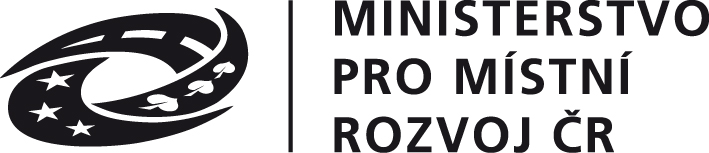 KŘIŽOVATKADalší velká investice, která ovlivní život v Lípě je stavba světelné křižovatky na Potůčky. Po zhoršující se dopravní situaci na hlavní komunikaci I/49, která naši obec rozděluje a je stále nebezpečnější ji přejít, nebo se na ni zařadit vozem, jsme se rozhodli pro její úpravu signalizačním zařízením, to by nám mělo dopřát bezpečný přejezd. S tím souvisí i oprava chodníku podél komunikace. Rekonstrukce začala na podzim 2020 a vzhledem k zimní údržbě ji bylo nutno přerušit a počkat na povolení ŘSD. Od března by se měly obnovit práce na křižovatce, chodníku i veřejném osvětlení. Vše by mělo být hotovo v červnu 2021. V jarních měsících se proto připravme na jisté omezení v této lokalitě. Budou značeny objížďky křižovatky. Prosíme občany i návštěvníky o trpělivost. Děkujeme.Na tuto stavbu bude navazovat rekonstrukce komunikace ze Strání na Potůčky. To je druhá etapa. Má zajistit rozšíření cesty a výškové dorovnání terénu a tím zlepšení rozhledových úhlů na těchto křižovatkách. To přispěje k bezpečnosti na komunikaci i upravenosti celého prostoru. Tato etapa si vyžádá také velkou investici a zastupitelstvo ji plánuje na rok 2022. Vše ale záleží na kondici obecního rozpočtu v příštím rozpočtovém období.TŘÍKRÁLOVÁ SBÍRKAKlasická tříkrálová obchůzka je vzhledem k nepříznivé epidemiologické situaci zrušena, ale sbírka nikoliv! Kasička je umístěna v prostorách obecního úřadu v Lípě.Darovat můžete jinou formou. Letos je Vaše pomoc velmi důležitá. Charita pomáhá skutečně potřebným a bez naší pomoci se neobejde. Darovat přes SMSjednorázová či trvalá zpráva
na číslo 87 777DMS KOLEDA 30
DMS KOLEDA 60
DMS KOLEDA 90
DMS TRV KOLEDA 30
DMS TRV KOLEDA 60
DMS TRV KOLEDA 90

Charita Zlín z každé DMS
obdrží poměrnou částku.
Více na www.darcovskasms.czDarovat na účetčíslo tříkrálového účtu
u České spořitelny66008822 / 0800 specifický symbol 289variabilní symbol
Charity Zlín
77707043 VÁNOČNÍ  SBÍRKAVánoční sbírka, která je již dlouhodobě věnovánaNemocnici Milosrdných bratří ve Vizovicích, p o k r a č u j e.Přispět na ni můžete na Obecním úřadě v Lípě během měsíce ledna a února 2021.Všem dárcům děkujeme!!!ZPRÁVA Z FINANČNÍHO ÚŘADU PRO ZLÍNSKÝ KRAJFinanční úřad zveřejňuje telefonní čísla, na kterých Vám nabízí informace a pomoc s vyplněním daňových přiznání k dani z nemovitých věcí, tak abyste nemuseli podstupovat rizika spojená s dopravou a osobní přítomností na FÚ a jeho územních pracovištích.ÚP ve Zlíně, tř. T. Bati 21, 761 86 Zlín        tel.  577 617 465 nebo   577 617 365Pracovníci správce daně se Vám budou ve věci daně z nemovitých věcí na uvedených telefonech  věnovat každý pracovní den od 4. ledna do 5. února 2021 vždy min. v době :Po, St 8:00 – 16:30                                 Út, Čt 8:00 – 14:30                               Pá 8:00 – 13:30  POPLATKY ZA ODPADYPoplatky za odpad v Lípě upravuje OZV č.1/2020. Poplatníci jsou povinni uhradit 500,-Kč na osobu a kalendářní rok. Rekreační objekty platí 500,-Kč za nemovitost a rok. Termín splatnosti pro rekreanty je  do srpna 2021.Poplatek za psa se také nemění, 100,- Kč za jednoho psa a 150,- Kč za každého dalšího psa téhož poplatníka.Termín splatnosti všech poplatků je posunut do  konce března 2021.Poplatky lze uhradit v hotovosti na Obecním úřadě v Lípě, nebo převodem na účet obce1404077359/0800. Jako variabilní symbol uveďte číslo domu, do poznámky vaše příjmení a popelnice, nebo pes. Např. Balajkova 4x popelnice + pes.V případě bezhotovostní platby Vám bude známka na popelnici doručena poštou.Úřední hodiny v nouzovém režimu                  Úřední hodiny mimo nouzový režimPondělí  8:00 – 13:00 hod.                                   Pondělí  8:00 - 12:00 a 13:00 -17:00 hod.          Středa  12:00 – 17:00 hod.                                   Středa   8:00 - 12:00 a 13:00 -17:00 hod.A NA ZÁVĚR …Vstupujeme do nového roku plni očekávání, že tento rok bude jiný, než ten loňský. Ten byl atypický v mnoha ohledech a poznali jsme i něco, na co bychom rádi zapomněli.Přes všechny tyto negativní okolnosti mnohým z nás přinesl okamžiky radostné, splnění snů.  Stejně tak i události zcela opačné. A musím říct, že to prostě k životu patří a nikdo z nás neví, co ho čeká.V loňském roce začala realizace mnoha investic, které ovlivní kvalitu života v naší obci do budoucna. Nějak se nám to začíná hromadit a vypadá to, že slavnostní otevírání hasičské zbrojnice (dvakrát zrušeno z epidemiologických důvodů) spojíme s otevřením dětského hřiště a jeho zatěžkávací zkouškou v podobě radostných pohledů a objevování všech nových atrakcí.  A samozřejmě vyzkoušíme, jak nová křižovatka s inteligentním řízením usnadní výjezd na věčně ucpanou silnici a snadnější a bezpečnější přecházení našim chodcům.  Vidíte, že i přes dobu, kdy jsme se téměř nemohli vidět a stýkat, se vybudovalo dílo, které stojí za to. Uvidíme, co přinese letošní rok a jak ho zhodnotíme za 12 měsíců.Přeji Vám, aby stál za to ve všech ohledech. Přeji Vám zdraví, ohleduplnost a pohodu a taky trochu zklidnění a uvolnění.                                                                                                                               Radek Palán, starosta Lipský zpravodaj, periodický tisk územního samosprávného celku, vydává Obec Lípa, Lípa č. p. 118,IČ 00568627, zdarma 330 výtisků, ev. č. MK ČR E 21704                                        